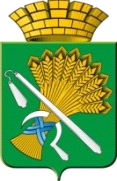 АДМИНИСТРАЦИЯ КАМЫШЛОВСКОГО ГОРОДСКОГО ОКРУГАП О С Т А Н О В Л Е Н И Еот 22.09.2020  N 623    О внесении изменений в Муниципальную программу Камышловского городского округа «Развитие образования, культуры, спорта и молодежной политики в Камышловском городском округе до 2020 года», утверждённую постановлением главы Камышловского городского округа от 12 ноября 2013 года № 2008 (с изменениями внесенными постановлениями главы Камышловского городского округа от 05.08.2020 года №512, от 30.06.2020 года № 437, от 24.04.2020 года № 275, от 13.04.2020 года № 248, от 26.03.2020 года № 204, от 17.01.2020 года № 20, от 10.12.2019 года № 1059, от 12.11.2019 года № 970, от 15.10.2019 года № 878, от 25.07.2019 года № 672, от 08.07.2019 года № 635, от 31.05.2019 года № 508, от 30.04.2019 года № 385, от 10.04.2019 года № 316, от 14.03.2019 года № 248, от 28.12.2018 года № 1195, от 21.12.2018 года № 1162, от 21.11.2018 года № 1019, от 18.10.2018 года № 883, от 21.08.2018 года № 741, от 09.08.2018 года № 708, от 10.07.2018 года № 602, от 04.07.2018 года № 589, от 19.06.2018 № 542, от 04.06.2018 № 486, от 10.04.2018 № 302, от 13.03.2018 № 228, от 15.01.2018 № 24, от 11.12.2017 № 1143, от 14.11.2017 № 1042, от 05.10.2017 № 908, от 04.09.2017 года № 823, от 03.07.2017 года № 634,  от 08.06.2017 года № 548, от 05.05.2017 № 429, от 24.01.2017 № 62, от 11.11.2016 года № 1159, от 27.09.2016 года № 1032, от 12.09.2016 года  № 984,  от 26.08.2016 года № 949, от 01.07.2016 года № 742, от 15 февраля 2016 года № 161,  от 01 октября 2015 года № 1393, от 14 августа 2015 года № 1171, от 06 марта 2015 года № 483, от 22 января 2015 года  № 93)В соответствии со статьей 179 Бюджетного кодекса Российской Федерации , руководствуясь Федеральным законом от 06.10.2013 года № 131-ФЗ «Об общих принципах организации местного самоуправления в Российской Федерации», Уставом Камышловского городского округа,   Порядком формирования и реализации муниципальных программ Камышловского городского округа, утвержденного постановлением  главы  Камышловского  городского округа от 04.10.2013 года № 1786, согласно приказа Финансового управления администрации Камышловсколго городского округа  от 18.09.2020 № 68-О, администрация Камышловского городского округа ПОСТАНОВЛЯЕТ:1. Внести в Муниципальную программу Камышловского городского округа «Развитие образования, культуры, спорта и молодежной политики в Камышловском городском округе до 2020 года» (далее Программа), утверждённую постановлением главы Камышловского городского округа от 12 ноября 2013 года № 2008 (с изменениями внесенными постановлениями главы Камышловского городского округа от 05.08.2020 года №512, от 30.06.2020 года № 437, от 24.04.2020 года № 275, от 13.04.2020 года № 248, от 26.03.2020 года № 204, от 17.01.2020 года № 20, от 10.12.2019 года № 1059, от 12.11.2019 года № 970, от 15.10.2019 года № 878, от 25.07.2019 года № 672, от 08.07.2019 года № 635, от 31.05.2019 года № 508, от 30.04.2019 года № 385, от 10.04.2019 года № 316, от 14.03.2019 года № 248, от 28.12.2018 года № 1195, от 21.12.2018 года № 1162, от 21.11.2018 года № 1019, от 18.10.2018 года № 883, от 21.08.2018 года № 741, от 09.08.2018 года № 708, от 10.07.2018 года № 602, от 04.07.2018 года № 589, от 19.06.2018 № 542, от 04.06.2018 № 486, от 10.04.2018 № 302, от 13.03.2018 № 228, от 15.01.2018 № 24, от 11.12.2017 № 1143, от 14.11.2017 № 1042, от 05.10.2017 № 908, от 04.09.2017 года № 823, от 03.07.2017 года № 634,  от 08.06.2017 года № 548, от 05.05.2017 № 429, от 24.01.2017 № 62, от 11.11.2016 года № 1159, от 27.09.2016 года № 1032, от 12.09.2016 года  № 984,  от 26.08.2016 года № 949, от 01.07.2016 года № 742, от 15 февраля 2016 года № 161,  от 01 октября 2015 года № 1393, от 14 августа 2015 года № 1171, от 06 марта 2015 года № 483, от 22 января 2015 года  № 93) следующие изменения (прилагается): 1.1. В Паспорте Программы :1.1.1. Строку «Объемы финансирования Программы по годам реализации, рублей» изложить в новой редакции:2. В  Приложении №1  «Цели , задачи и целевые показатели муниципальной программы «Развитие образования, культуры, спорта и молодежной политики в Камышловском городском округе до 2020 года»,   Подпрограмму 2 Развитие системы общего образования в Камышловском городском округе  , цель 2 «Обеспечение доступности качественного образования, соответствующего требованиям инновационного социально-экономического развития Камышловского городского округа " дополнить :2.1. задачей 13 "Обеспечение выплаты ежемесячного денежного вознаграждения за классное руководство педагогическим работникам общеобразовательных организаций" и целевым показателем 17.1:2.2. задачей 14 «Организация бесплатного горячего питания обучающихся, получающих начальное общее образования в муниципальных образовательных организациях»  и целевым показателем 17.2.:          3. Приложение № 2 «План мероприятий по выполнению муниципальной программы «Развитие образования, культуры, спорта и молодежной политики в Камышловском городском округе до 2020 года» утвердить в новой редакции (прилагается).4. Настоящее постановление  разместить на официальном сайте Камышловского городского округа в информационно-телекоммуникационной сети «Интернет».5. Контроль за исполнением настоящего постановления возложить на заместителя главы администрации Камышловского городского округа          Соболеву А.А.ГлаваКамышловского городского округа                                               А.В. ПоловниковОбъемы финансирования муниципальной программы по годам реализации, рублейВСЕГО:  3 988 275 123,62в том числе: 2014 год –458 775 148,002015 год –497 655 320,002016 год –516 861 700,002017 год –545 338 707,002018 год –634 514 047,502019 год –642 472 101,222020 год –692 658 099,90из них:федеральный бюджет: 13 962 407,00в том числе:2014 год –405 200,002015 год –1 322 800,002016 год –02017 год –02018 год –02019 год –160 890,002020 год –12 073 517,00областной бюджет: 2 016 857 361,50 в том числе:2014 год –207 112 848,002015 год –228 896 700,002016 год – 279 592 700,002017 год –287 032 700,002018 год –318 355 717,502019 год –340 052 800,002020 год – 355 813 896,00местный бюджет: 1 957 455 355,12в том числе: 2014 год –251 257 100,002015 год – 267 435 820,002016 год –237 269 000,002017 год –258 306 007,002018 год –316 158 330,002019 год –302 258 411,222020 год – 324 770 686,90внебюджетные источники: 0Наименование целей, задач, целевых показателейЕдиница измеренияГоды реализацииГоды реализацииГоды реализацииГоды реализацииГоды реализацииГоды реализацииГоды реализацииИсточник значения показателейНаименование целей, задач, целевых показателейЕдиница измеренияПервый годВторой годТретий годЧетвертый годПятый годШестой годСедьмой годИсточник значения показателейДоля педагогических работников общеобразовательных организаций, получивших вознаграждение за классное руководство, в общей численности педагогических работников такой категориипроцентов------100Постановление Правительства свердловской области  от 09.09.2020 N 620-ППНаименование целей, задач, целевых показателейЕдиница измеренияГоды реализацииГоды реализацииГоды реализацииГоды реализацииГоды реализацииГоды реализацииГоды реализацииИсточник значения показателейНаименование целей, задач, целевых показателейЕдиница измеренияПервый годВторой годТретий годЧетвертый годПятый годШестой годСедьмой годИсточник значения показателейДоля обучающихся получающих начальное общее образования в муниципальных образовательных организациях, получающих бесплатное горячее питания, к общему числу обучающихся , получающих начальное общее образования в муниципальных образовательных организацияхпроцентов------100Постановление Правительства свердловской области  от 09.09.2020 N 621-ПП